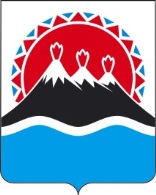 МИНИСТЕРСТВО ПРИРОДНЫХ РЕСУРСОВ И ЭКОЛОГИИКАМЧАТСКОГО КРАЯПРИКАЗ № ___-Пг. Петропавловск-Камчатский                                        «___» июня 2018 годаВ соответствии с Федеральным законом от 27.07.2010 № 210-ФЗ «Об организации предоставления государственных и муниципальных услуг» в целях приведения положений Административного регламента предоставления Министерством природных ресурсов и экологии Камчатского края государственной услуги по организации и проведению государственной экологической экспертизы объектов регионального уровня в соответствие c требованиями к предоставлению в электронной форме государственных и муниципальных услуг, утвержденными постановлением Правительства Российской Федерации от 26.03.2016 № 236 «О требованиях к предоставлению в электронной форме государственных и муниципальных услуг» ПРИКАЗЫВАЮ:Внести в часть 1.3 раздела 1 Административного регламента (далее – Административный регламент)  следующие изменения:1) абзац второй пункта 1.3.3 дополнить абзацем: «- с использованием федеральной государственной информационной системы «Единый портал государственных и муниципальных услуг (функций) по адресу: https://gosuslugi41.ru в информационно-телекоммуникационной сети Интернет» (далее - Единый портал государственных и муниципальных услуг).»;2) абзац третий пункта 1.3.3 дополнить словами: «путем направления ответов почтовым отправлением, в форме электронного сообщения или с использованием Единого портала государственных и муниципальных услуг (в зависимости от способа обращения заинтересованного лица за информацией или указания в обращении заинтересованного лица способа доставки ответа).»;3) в пункте 1.3.4 абзац второй изложить в следующей редакции:«Информация о порядке предоставления государственной услуги размещается на официальном сайте исполнительных органов государственной власти Камчатского края (далее – официальный сайт) на странице Министерства, на Едином портале государственных и муниципальных услуг, на информационном стенде Министерства.».Внести в раздел 2 Административного регламента следующие изменения:абзац 3 части 2.4 после слов «размещается на» дополнить словом «официальном»;часть 2.5 изложить в следующей редакции:«2.5. Правовые основания для предоставления государственной услугиПредоставление государственной услуги осуществляется в соответствии с:Законом Российской Федерации от 21.02.1992 № 2395-1 «О недрах»;Федеральным законом от 27.07.2010 № 210-ФЗ «Об организации предоставления государственных и муниципальных услуг»;Федеральным законом от 02.05.2006 № 59-ФЗ «О порядке рассмотрения обращений граждан Российской Федерации»;Федеральным законом от 24.11.1995 № 181-ФЗ «О социальной защите инвалидов в Российской Федерации»;Федеральным законом от 27.07.2010 № 210-ФЗ «Об организации предоставления государственных и муниципальных услуг»;приказом Министерства природных ресурсов и экологии Российской Федерации (далее – Минприроды России) от 14.11.2013 № 507 «Об утверждении Порядка определения суммы сбора за участие в конкурсах или аукционах на право пользования недрами»;приказом Минприроды России от 30.09.2008 № 232 «Об утверждении Методики по определению стартового размера разового платежа за пользование недрами»;Законом Камчатского края от 19.09.2008 № 127 «О полномочиях органов государственной власти Камчатского края в сфере недропользования»;постановлением Правительства Камчатского края от 05.08.2011 № 321-П «Об утверждении Порядка разработки и утверждения административных регламентов исполнения государственных функций и Порядка разработки и утверждения административных регламентов исполнения государственных услуг исполнительными органами государственной власти Камчатского края»;постановлением Правительства Камчатского края от 12.04.2011 № 137-П «Об утверждении Положения о Министерстве природных ресурсов и экологии Камчатского края»;постановлением Правительства Камчатского края от 11.06.2009 № 248-П «Об установлении порядка предоставления в пользование участков недр местного значения, а также порядка оформления, государственной регистрации, выдачи и переоформления лицензий на пользование участками недр местного значения на территории Камчатского края» (далее - постановление Правительства Камчатского края от 11.06.2009 № 248-П).»;3) часть 2.6 дополнить словами «либо через МФЦ Камчатского края.»;4) пункт 2.7.1 части 2.7 изложить в следующей редакции:«2.7.1. Для получения государственной услуги заявителем в указанный в объявлении о проведении аукциона срок представляется в Министерство заявка на участие в аукционе (далее - заявка) по форме согласно приложению № 1 к настоящему Административному регламенту с приложением комплекта документов, необходимых для предоставления государственной услуги в запечатанном конверте с отметкой «до срока не вскрывать».».5) часть 2.8 изложить в следующей редакции:«2.8. Перечень документов, необходимых для предоставления государственной услуги, которые находятся в распоряжении государственных органов, органов местного самоуправления и иных органов, которые заявитель вправе представить по собственной инициативе:- копия свидетельства о государственной регистрации юридического лица;- копия свидетельства о государственной регистрации гражданина в качестве индивидуального предпринимателя (для индивидуальных предпринимателей);- копия свидетельства о постановке заявителя на учет в налоговом органе;- копия свидетельства о государственной регистрации заявителя в органах статистики;- выписка из Единого государственного реестра юридических лиц, полученная не ранее чем за один месяц до даты подачи заявки на участие в аукционе (для юридического лица);- выписка из Единого государственного реестра индивидуальных предпринимателей (для индивидуального предпринимателя);- копии бухгалтерских балансов заявителя (с приложением всех обязательных форм) за год, предшествующий подаче заявки, и за последний отчетный период с отметкой налогового органа об их принятии;   - справка налогового органа о задолженности (об отсутствии задолженности) заявителя по налоговым платежам в бюджеты различных уровней;- документы, подтверждающие уплату сбора за участие в аукционе на право пользования недрами;- документы, подтверждающие уплату задатка для участия в аукционе на право пользования недрами.В случае если документы, указанные в пункте 2.8 настоящего Административного регламента, заявителем не предъявляются, получение необходимой информации осуществляется Министерством путем межведомственного информационного взаимодействия.»;6) часть 2.9 дополнить абзацем следующего содержания:«Непредставление заявителем указанных документов не является основанием для отказа заявителю в предоставлении государственной услуги.»;7) часть 2.11 изложить в следующей редакции:«2.11. Перечень оснований для отказа в предоставлении государственной услугиОснованиями для отказа в предоставлении государственной услуги являются:1) нарушение требований, установленных пунктом 2.7.1 настоящего Административного регламента:2) заявка представлена в Министерство после истечения срока принятия заявок, указанного в объявлении о проведении аукциона;3) заявителем не уплачены обязательные платежи, предусмотренные пунктом 3.3.1 настоящего Административного регламента;4) основания, установленные статьей 14 Закона Российской Федерации от 21.02.1992 N 2395-1 "О недрах":- заявка на участие в аукционе подана с нарушением требований, установленных пунктами 2.7.1 - 2.7.2 настоящего Административного регламента;- содержание заявки не соответствует объявленным порядку и условиям проведения аукциона;- заявитель умышленно представил о себе неверные сведения;- заявитель не представил и не может представить доказательств того, что обладает или будет обладать квалифицированными специалистами, необходимыми финансовыми и техническими средствами для эффективного и безопасного проведения работ;- если в случае предоставления права пользования недрами данному заявителю не будут соблюдены антимонопольные требования.».8) пункт 2.13 изложить в следующей редакции:«2.13. Максимальный срок ожидания в очереди при подаче документов на предоставление государственной услуги не должен превышать 15 минут. Информация о результате предоставления государственной услуги доводится до сведения заявителей с помощью средств телефонной связи, факсимильной связи или электронной почты не позднее дня, следующего за днем принятия решения об утверждении результатов аукциона на право пользования недрами, в связи с чем ожидание заявителями в очереди при получении результата предоставления государственной услуги не предусматривается.».Внести в раздел 3 Административного регламента следующие изменения:пункт 3.3.2 части 3.3 дополнить подпунктом 3) следующего содержания:«3) через МФЦ Камчатского края.». 4. Внести в часть 5.3 раздела 5 Административного регламента следующие изменения:абзац первый части 5.3 дополнить словами «В случае подачи жалобы в электронной форме документ подписывается усиленной квалифицированной электронной подписью в соответствии с требованиями Федерального закона от 6.04.2011 № 63-ФЗ «Об электронной подписи.».5. Шепелевой С.Н., консультанту отдела экономики и организационно-правового обеспечения Министерства природных ресурсов и экологии Камчатского края, направить копию настоящего приказа в Управление Министерства юстиции Российской Федерации по Камчатскому краю в течение 7 дней со дня его официального опубликования, в прокуратуру – в  течение 10 дней со дня его подписания. 6. Настоящий приказ вступает в силу через 10 дней после дня его официального опубликования. И.о. Министра								       А.А. КумарьковСогласовано:Заместитель начальникаотдела экономики и организационно-правового обеспечения				    А.В. СушенцоваИсп.Любовь Юрьевна Железнова27-55-86О внесении изменений в административный регламент предоставления Министерством природных ресурсов и экологии Камчатского края государственной услуги по организации и проведению аукционов на право пользования участками недр местного значения на территории Камчатского края от 20.08.2012 № 113-П 